Комплекс упражненийна формирование правильной осанки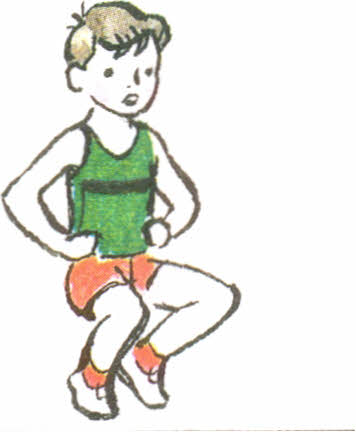 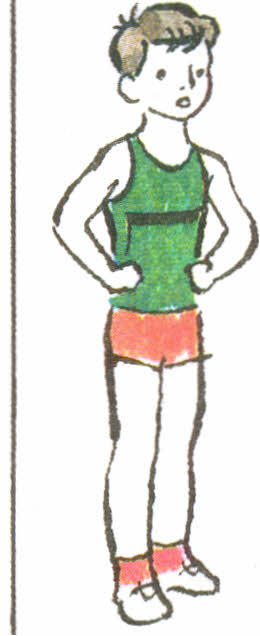 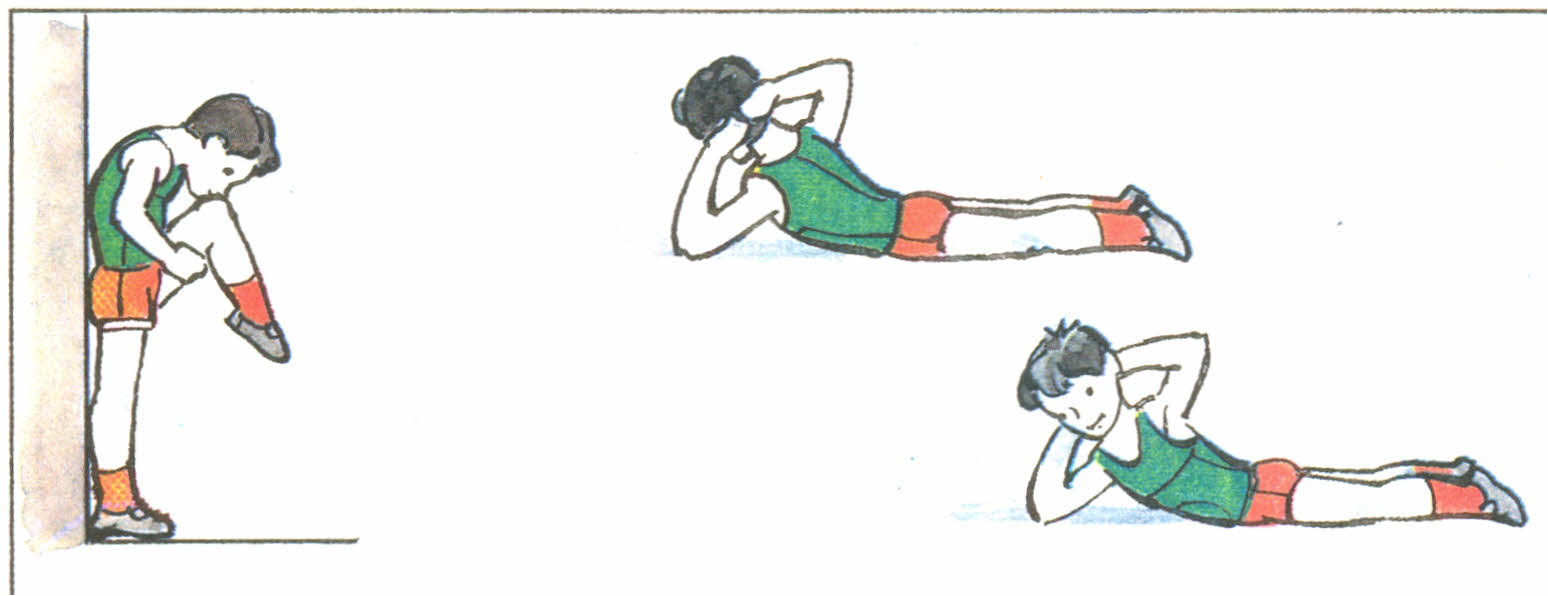 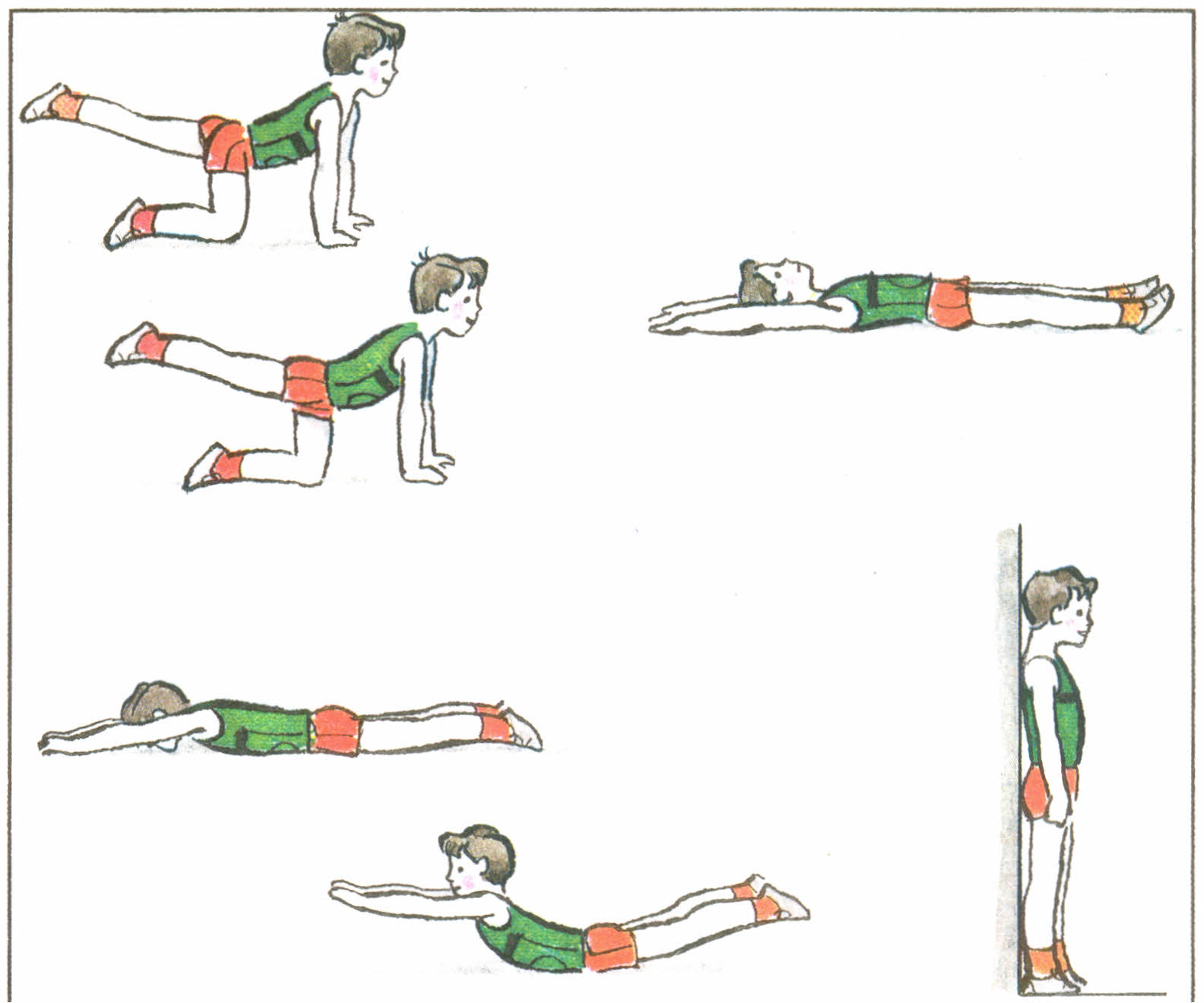 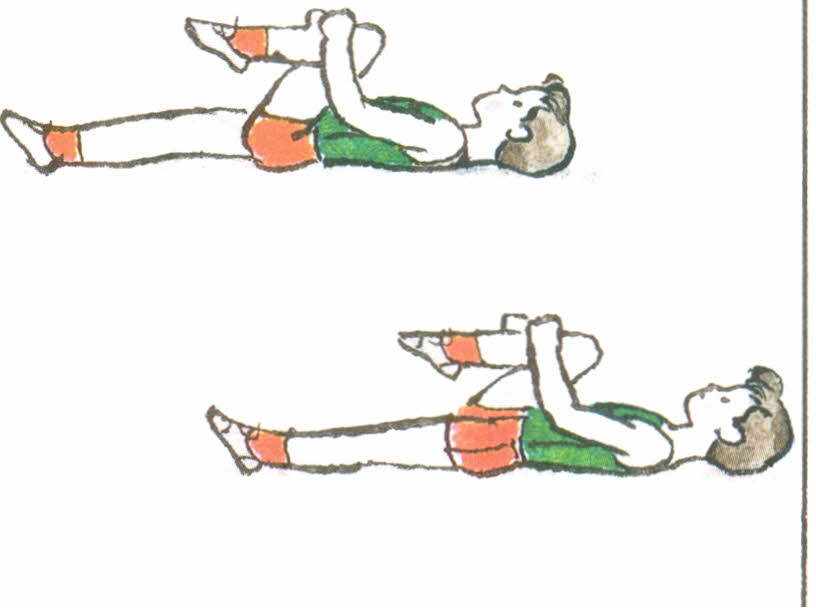 